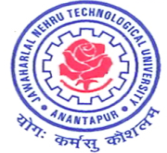       JAWAHARLAL NEHRU TECHNOLOGICAL UNIVERSITY ANANTAPUR  ANANTAPUR – 515 002, (A.P) INDIA  RESEARCH AND DEVELOPMENT  APPLICATION   FOR CHANGE OF TOPIC1.  Name of the Research Scholar 	                       : _______________________________________________2.  Address					        : ________________________________________3. Hall Ticket No.				        : ________________________________________4. Date of admission in to Research Program   : ________________________________________5. (a) Name of the Research Program               : Ph.D /M.Phil /M.S_________________________    (b) Faculty in which Candidate Registered   : ________________________________________6. Name of Supervisor /Co-Supervisor with designation & Address: _______________________    ____________________________________________________________________________   _____________________________________________________________________________7. Name of the Co-Supervisor with designation & Address:_______________________________    ____________________________________________________________________________   _____________________________________________________________________________8. Name of the Topic (In full) Registered: ____________________________________________    ____________________________________________________________________________   _____________________________________________________________________________9. Brief details of progress of Research work Completed. (Attach separate Sheet)Signed by    candidate and Supervisor.10. Name of the proposed Topic: ____________________________________________________    _____________________________________________________________________________     (Give reasons in a separate sheet approved by both supervisors)11.  I hereby understand that any further request for change of Topic will not be permitted by         The University and further that a change of research topic entails a one year delay in the         submission of the thesis effective from the date of change.        Fee Particulars (`3000/-) Bank ____________D.D.No._______________Date:          /          / 12.  The following enclosures are too be made along with this application addition to the above.                 (a) Admn. Lr.,               (b) Fee Receipts,               (c) Pre-Ph.D.Mark Memo,                (d) Old &New titles Change Synopsis are to be                      enclosed along with this application. 								     Signature of the research scholarSignature of the Supervisor                                                      Signature of Co-Supervisor                                      with seal                                                                                    with seal